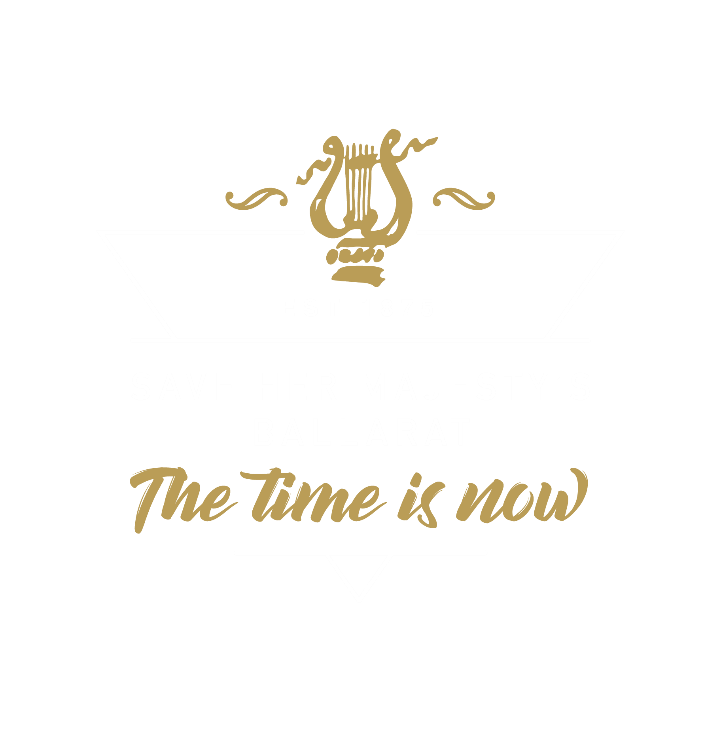 The Time Is Now to save Her Majesty’s Ballarat
The City of Ballarat is launching a Letter of support templateDear Minister / Shadow Minister INSERT NAME,  I write to express my support for the campaign to Save Her Majesty’s Ballarat – The Time Is Now. As you will no doubt be aware, urgent works are required to save the theatre and ensure its future as Australia’s foremost Victorian era theatre.  Her Majesty’s is an important part of Ballarat’s creative arts scene and holds a special place in my heart and in our family’s story. We have all performed at Her Majesty’s Ballarat over the years and have always found it to be a very special experience.  There is no other theatre in the country quite like Her Majesty’s Ballarat. The thrill of stepping onto the stage of this 19th century beauty simply cannot be described. If we were to lose Her Majesty’s, the performing arts community locally, and across the country, would lose one of the nation’s most treasured venues.  As a Ballarat local, I am also aware of the economic benefits that Her Majesty’s provides to the city through tourism. Performances are not just limited to local theatre and dance companies, but national and international superstars across music, comedy, dance, and much more.  I’m asking you to please allocate funding to help save Her Majesty’s Ballarat. We urgently require $15 million to make sure this magnificent theatre can be brought up to a safe and professional contemporary standard so it can continue to host performers and audiences for generations to come.  Yours sincerely, SIGNATURE  NAME IN PRINT